РЕГИОНАЛЬНЫЙ МАРКЕТИНГ представляет собой целую систему создания новых и усиления имеющихся преимуществ для привлечения в регион экономических агентов, способных повысить благосостояние жителей. Технологии регионального маркетинга позволяют выявить и даже создать уникальные свойства региона, которые могут быть полезны для разных групп потребителей: для жителей – комфортные условия проживания и благоприятный социальный климат;  для туристов – климатические условия, достопримечательности и инфраструктура; для инвесторов – цены на недвижимость, отработанность процедур купли-продажи титулов собственности и подготовленные площадки, для предпринимателей – близость рынков сбыта, квалификация рабочей силы.Международный Конгресс «Региональный маркетинг» (далее Конгресс) – традиционное мероприятие, которое проводится на ярославской земле в конце каждого календарного года, призван стать ежегодным итоговым российским мероприятием по региональному маркетингу и брендингу, на котором обозначаются и резюмируются основные тенденции, проблемы и перспективы отрасли.Участники Конгресса:представители органов исполнительной власти и местного самоуправления;российские и международные эксперты;туристский бизнес;крупный, средний и малый бизнес, региональные товаропроизводители;общественные организации;ассоциации малых и средних городов России;учебные заведения, ведущие подготовку кадров для индустрии гостеприимства;музеи, учреждения культуры;города – побратимы Ярославля и других городов Ярославской области;представители научно-педагогического сообщества;студенты образовательных учреждений.Тематика Конгресса 2014:изменения в системе статистического учета и отчетности в сфере туризма;примеры успешных инвестиционных проектов для малых и средних российских городов;маркетинг и брендинг муниципального образования, сельского поселения, малого города, туристского направления и/или объекта;коммуникационная инфраструктура территории – основные компоненты и направления формирования;разработка эффективной коммуникационной программы для продвижения территории; лучшие российские практики в сфере коммуникационных инструментов территорий;маркетинговый план территории – разработка, финансирование и реализация;стратегии развития российских территорий в условиях ограниченных финансовых ресурсов; низкозатратные технологии маркетинга территорий;музейный маркетинг;инновационные технологии маркетинга для бизнеса.Программа конгресса4 ноября 2014 года5 ноября 2014 годаКруглый стол«Музейный маркетинг: продукт, технологии, продвижение»Целевая аудитория:Представители российских музеев, учреждений культуры, образования, туристских объектов.Тематика:современные проблемы создания конкурентоспособного музейного продукта;маркетинговые исследования музейной аудитории;концептуальные и практические проблемы формирования и продвижения музейного бренда;примеры успешных коммуникационных кампаний, направленных на формирование и продвижение музейного бренда в целом и отдельных музейных проектов (новые экспозиции, выставки, проекты, программы, событийные мероприятия);разработка фирменного стиля музея;событийный маркетинг музея;представление музея в Интернет-пространстве;исследование и анализ актуального представления музеев в социальных и информационных сетях (VKontakte, Facebook,Twitter, LiveJournal,Odnoklassnikiи.т.д.);концептуальные подходы к разработке музейного сувенира.К началу работы конференции планируется издание сборника научных статей. Cборник будет зарегиcтрирован в наукометричеcкой базе РИНЦ (Роccийcкий индекc научного цитирования).Стоимость публикации в сборнике конгресса составляет 500 рублей. В оплату включается публикация статьи в сборнике и рассылкасборника по указанному вами адресу.Оплата производится по безналичному расчету через банк с указанием банковских реквизитов плательщика.Проезд и проживание иногородних участников конференции - за свой счёт. Организаторы конференции оказывают помощь по бронированию гостиниц. Заявки на участие в Конгрессе принимаются до 1 декабря 2014 года.Для публикации в сборнике научных статей необходимо до 10 ноября 2014 года предоставить статью, оформленную в соответствии с требованиями. Материалы для публикации и подтверждение оплаты участия предоставляются в оргкомитет Конгресса по адресу электронной почты: 
market@mesi-yar.ru, conf@mesi-yar.ru.Домашняя страница Конгресса: http://yaroslavl.mesi.ruМесто проведения: Россия, Ярославль, отель Park Inn by Radisson, ул.Павлика Морозова, 3б.Контактные лица и телефоны:Иванова Ирина Евгеньевна,8-960-543-05-05, iivanova@mesi-yar.ruНовожилова Кристина Александровна, тел. (4852)47-25-36; market@mesi-yar.ruАкимова Елена Станиславовна, Соколова Ирина Александровна; (4852)31-01-25conf@mesi-yar.ruФакс: (4852) 47-31-81Банковские реквизиты МЭСИ: МЭСИ ИНН 7729094137/ КПП 772901001ОКТМО 45323000Получатель: УФК по г. Москве (л/с 20736У64470 МЭСИ) Банк Получатель: Отделение 1 Московского ГТУ Банка России г. Москва 705  р/сч. 40501810600002000079БИК: 044583001 Назначение платежа: КОД 7610 КБК: 00000000000000000130 За участие Ф.И.О. в Конгрессе 4-5.12.2014г._______________*Обратите внимание, что буква в номере л/с20716У24330 – большая русская У!Требования к оформлению тезисов и формату полосы наборАФормат полосы набора:размер листа – A 4; поля: сверху, снизу, слева и справа по 2,0 см; переплет — 0 см; шрифт — 14 TimesNewRoman; абзац – красная строка — 1, 25 см; интервал - одинарный, перенос – автоматический; выравнивание - по ширине.Размер шрифтов и порядок расположения:Объем присылаемых статей до 5 стр. Материалы предоставляются в электронном виде (MsWord 2003-2007, RTF). Присылаемые материалы должны иметь полный научно-справочный аппарат (ссылки на первоисточники, примечания, список литературы и т.д.)Название файла должно включать фамилию автора и сокращенное название организации/вуза. Например: Смирнов_ЯФ МЭСИ.doc и Смирнов_ЯФМЭСИ_заявка.docРедакционная коллегия Конференции оставляет за собой право редакции, а также отклонения статей на основании несоблюдения требований к оформлению,  несоответствия  заявленной тематике и современному научному уровню. Материалы авторам не возвращаются.Материалы печатаются в авторской редакции. Убедительная просьба к авторам следовать предписанным законом нормам соблюдения прав интеллектуальной собственности.Заявкана участие в IIIМеждународном конгрессе «Региональный маркетинг»4-5 декабря 2014 года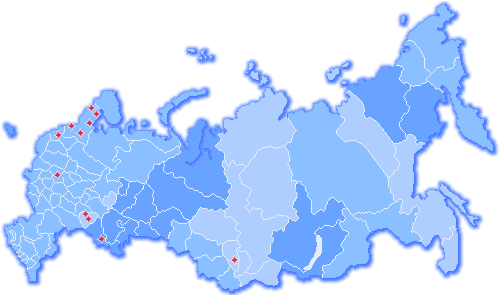 Правительство Ярославской области Мэрия города ЯрославляКоммуникационная группа «ИдеФикс»Ярославский Менеджер-клубМосковский государственный университет 
экономики, статистики и информатики (МЭСИ)Ярославский филиал  МЭСИпри поддержке НП «Гильдия Маркетологов»III Международный конгресс«РЕГИОНАЛЬНЫЙ МАРКЕТИНГ»4-5 декабря 2014 годаВсероссийская научно-практическая конференция 
«Совершенствование государственного статистического наблюдения в туризме»Семинар/практикум«Проблемы практического использования модернизированной системы статистического учета и отчетности 
в сфере туризма»Целевая аудитория: представители органов исполнительной власти и местного самоуправления российских регионов; разработчики новых методик статистического учета в сфере туризма; субъекты турбизнеса; представители Ярославльстата, образовательных учреждений.Целевая аудитория: представители органов исполнительной власти и местного самоуправления российских регионов; разработчики новых методик статистического учета в сфере туризма; субъекты турбизнеса; представители Ярославльстата, образовательных учреждений.Международная научно-практическая конференция «Маркетинговые идеи для малых и средних городов»Мастер-класс«Коммуникации и сети для туристской отрасли. Презентация лучших практик»Целевая аудитория: главы муниципальных образований, сельских поселений, мэры малых и средних городов, представители органов местного самоуправления, члены ассоциаций малых и средних городов России, представители туристского бизнеса.Целевая аудитория: главы муниципальных образований, сельских поселений, мэры малых и средних городов, представители органов местного самоуправления, члены ассоциаций малых и средних городов России, представители туристского бизнеса.Региональная конференция 
«Роль маркетинга в изменяющемся мире. Новое, оптимальное, профессиональное: маркетинг впечатлений»Круглый стол«Маркетинг взаимоотношений как оптимальная бизнес-система в современных условиях»Целевая аудитория:руководители и ведущие специалисты регионального бизнесаЦелевая аудитория:руководители и ведущие специалисты регионального бизнеса1-ая строка п.14, строчные, полужирный, по центруЗаголовок2-ая строка пропуск¶3-ая строкап.14, строчные, полужирный курсив, по центруАвтор(ы) (ФИО)4-я строчкаП.14, строчные, курсив, по центрузвание, должность5-я строка п.14, строчные, курсив, по центруОрганизация (полное название), город6-я строкап.14, строчные, курсив, по центруАдрес электронной почты 7-я строка пропуск¶N строка п.14, строчные, по ширине - иллюстрации (без цветных графиков и заливок) с подписями  и номером должны быть вставлены в текст в формате .jpg[Текст статьи]N-1 строка пропуск¶N строка п.14, полужирный, по центру. Далее список используемой литературыЛитература/источникиФамилия, Имя, ОтчествоДолжностьУченая степень, ученое званиеТелефонE-mailАдрес почтовый с индексомПолное название организацииФорма участия□ очная□ заочнаяВ работе какого мероприятия Конгресса планируете участвовать?4 декабря 2014 года□ Пленарное заседание□ Всероссийская научно-практическая конференция «Совершенствование государственного статистического наблюдения в туризме»□ Международная научно-практическая конференция «Маркетинговые идеи для малых и средних городов»□ Региональная конференция «Роль маркетинга в изменяющемся мире. Новое, оптимальное, профессиональное: маркетинг впечатлений»□ Семинар/практикум «Проблемы практического использования модернизованной системы статистического учета и отчетности в сфере туризма»□ Мастер-класс «Коммуникации и сети для туристической отрасли. Презентация лучших практик»□ Круглый стол «Маркетинг взаимоотношений как оптимальная бизнес-система в современных условиях»5 декабря 2014 года□ Круглый стол «Музейный маркетинг: продукт, технологии, продвижение»Название статьи/докладаДополнительная информация